KRALJICA ČOKOLADE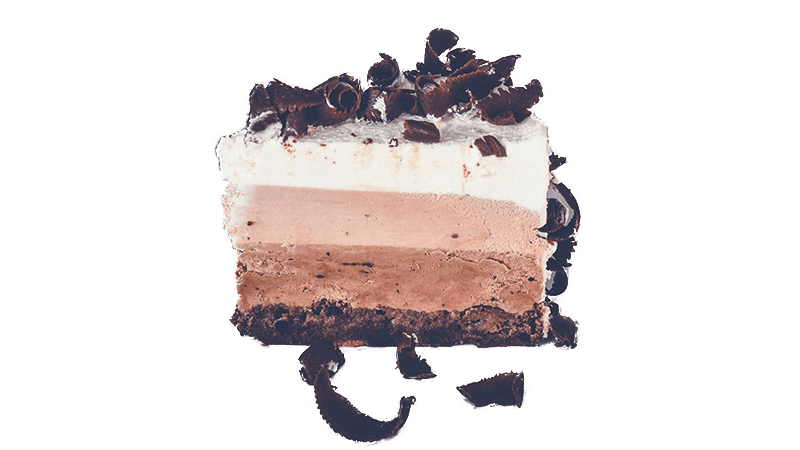 POTREBNO:4 jaja4 žlice šećera4 žlice brašna (oštrog)2 žlice kakao1 žlica ulja1 l slatke pavlake200 g čokolade za kuhanje (crne)200 g mlječne čokolade200 g bijele čokoladeČokoladne mrvice za ukrašavanje ili rebro crne čokolade koje ćete izrendati.POSTUPAK:Izmutiti bjelanjke sa šećerom, dodati žutanjke, zatim brašno, kakao i ulje pa ispeći 20 min na temperaturi 200 stupnjeva u okruglom plehu prečnika 26cm. Slatku pavlaku podijeliti na 3 djela (0,33 l) u jedan na pari istopiti  i sjediniti crnu čokoladu, u drugi mlječnu a u treći bijelu. Kada se kreme dobro ohlade umutiti ih mikserom. Redati u pleh u kom je pečena piškota, prvo tamnu kremu, zatim mlječnu a onda bijelu. Ukrasiti čokoladnim mrvicama, rendanom čokoladom, kuglicama i slično.DOBAR TEK!!!